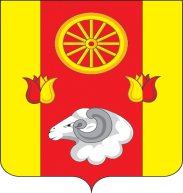                                           РОССИЙСКАЯ  ФЕДЕРАЦИЯРОСТОВСКАЯ ОБЛАСТЬРЕМОНТНЕНСКИЙ РАЙОНАДМИНИСТРАЦИЯ ПРИВОЛЬНЕНСКОГО СЕЛЬСКОГО ПОСЕЛЕНИЯПОСТАНОВЛЕНИЕ Об утверждении муниципальной программыПривольненского сельского поселения «Управление Муниципальными финансами и создание условий  для эффективного управления муниципальными финансами»           В соответствии с постановлением Администрации Привольненского сельского поселения от 26.02.2018 № 22 «Об утверждении Порядка разработки, реализации и оценки эффективности муниципальных программ Привольненского сельского поселения» и постановлением Администрации Привольненского сельского поселения от 08.10.2018 № 73 «Об утверждении Перечня муниципальных программ Привольненского сельского поселения»,ПОСТАНОВЛЯЮ:1. Утвердить муниципальную программу Привольненского сельского поселения «Управление муниципальными финансами и создание условий для эффективного управления муниципальными финансами» согласно приложению № 1.2. Признать утратившими силу постановления Администрации Привольненского сельского поселения по Перечню согласно приложению № 2.3. Настоящее постановление вступает в силу со дня его официального обнародования, но не ранее 1 января 2019 г., и распространяется на правоотношения, возникающие начиная с составления проекта бюджета Привольненского сельского поселения Ремонтненского района на 2019 год и на плановый период 2020 и 2021 годов.4. Контроль за выполнением настоящего постановления оставляю собой.Глава Администрации Привольненского сельского поселения                                                В.Н.МироненкоПостановление вносит сектор экономики и финансов Администрации Привольненского сельского поселенияПриложение № 1 к постановлениюАдминистрацииПривольненского сельского поселения от 18.10.2018 № 89МУНИЦИПАЛЬНАЯ ПРОГРАММА
Привольненского сельского поселения «Управление муниципальными финансами 
и создание условий для эффективного управления муниципальными финансами»Паспорт
муниципальной программы Привольненского сельского поселения
«Управление муниципальными финансами и создание условий 
для эффективного управления муниципальными финансами»Паспортподпрограммы «Долгосрочное финансовое планирование»Паспортподпрограммы «Нормативно-методическое, информационное
обеспечениеи организация бюджетного процесса»Паспортподпрограммы «Управление муниципальным  долгом Привольненского сельского поселения»Паспортподпрограммы «Поддержание 
устойчивого исполнения местного бюджета»Приоритеты и цели государственной политикив сфере реализации муниципальной программыФинансы публично-правовых образований по-прежнему занимают ведущее место в системе государственных механизмов социально-экономического развития общества. На протяжении ряда лет ключевыми приоритетами остаются достижение опережающих темпов экономического развития и, как следствие, повышение уровня благосостояния населения. Данные направления определены в следующих стратегических документах:посланиях Президента Российской Федерации Федеральному СобраниюРоссийской Федерации;Указах Президента Российской Федерации от 07.05.2012 № 597, № 598, 
№ 600, от 28.12.2012 № 1688, от 07.05.2018 № 204;основных направлениях бюджетной и налоговой политики Привольненского сельского поселения;Эффективное, ответственное и прозрачное управление муниципальными финансами является базовым условием для достижения стратегических целей социально-экономического развития.Исходя из определенных приоритетов развития Привольненского сельского поселения, сформированы главные цели муниципальной программы «Управление муниципальными финансами и создание условий для эффективного управления муниципальными финансами»:обеспечение долгосрочной сбалансированности и устойчивости местного бюджета;создание условий для эффективного управления муниципальными финансами.Цели, задачи и основные мероприятия подпрограмм, входящих в состав муниципальной программы, направлены на достижение основных целей муниципальной программы по следующим направлениям:обеспечение наполняемости местного бюджета собственными доходами;эффективное управление расходами;проведение взвешенной долговой политики;развитие системы внутреннего муниципального финансового контроля;нормативно-правовое регулирование бюджетного процесса;повышение уровня использования информационно-коммуникационных технологий в бюджетном процессе.Решению задачи по обеспечению наполняемости бюджета Привольненского сельского поселения Ремонтненского района будет способствовать проведение эффективной налоговой политики, направленной на дальнейшее расширение налоговой базы и достижение устойчивой положительной динамики поступлений налогов путем:совершенствования законодательной и нормативной правовой базы по вопросам налогообложения;проведения оценки эффективности налоговых льгот регионального и местного уровней;совершенствования имущественного налогообложения;мониторинга уровня собираемости налогов.Будет продолжена работа по увеличению объема поступлений неналоговых доходов, в том числе повышению эффективности использования имущества, находящегося в муниципальной собственности.Эффективное управление расходами предполагает решение следующих задач:формирование расходных обязательств с учетом их оптимизации и повышения эффективности использования финансовых ресурсов;разработка бюджета на основе муниципальных программ Привольненского сельского поселения, проведение оценки бюджетной эффективности реализации муниципальных программ с последующей оптимизацией расходов местного бюджета;обеспечение реструктуризации бюджетной сети при условии сохранения качества и объемов муниципальных услуг;совершенствование системы закупок для муниципальных нужд;оптимизация мер социальной поддержки;неустановление расходных обязательств, не связанных с решением вопросов, отнесенных Конституцией Российской Федерации и федеральными законами к полномочиям органов местного самоуправления.Приоритетом в сфере управления муниципальным долгом остается обеспечение экономически безопасного его уровня при соблюдении ограничений, установленных бюджетным законодательством Российской Федерации.Ключевыми целями в этой сфере являются:обеспечение сбалансированности местного бюджета;своевременное исполнение долговых обязательств в полном объеме;минимизация расходов на обслуживание муниципального  долга Привольненского сельского поселения.Развитие нормативно-правового регулирования бюджетного процесса будет обусловлено изменениями бюджетного законодательства на федеральном уровне, необходимостью разработки новых нормативных правовых актов, 
как обязательных к принятию согласно установленным требованиям, 
так и необходимых для реализации новых региональных инициатив.Приоритетом развития системы внутреннего муниципального финансового контроля будет являться своевременное выявление и пресечение нарушений в сфере бюджетного законодательства Российской Федерации и законодательства Российской Федерации о контрактной системе в сфере закупок, недопущение и пресечение нарушений в дальнейшем, а также возмещение ущерба, причиненного местному бюджету, что предполагает:контроль на всех стадиях бюджетного процесса с использованием Единой автоматизированной системы управления общественными финансами;обеспечение полномочий по контролю планов-закупок, планов-графиков закупок, извещений, протоколов и сведений о контрактах на непревышение лимитов бюджетных обязательств, на соответствие кодов закупок, на достоверность информации в контрактах, размещенных в Единой информационной системе в сфере закупок;повышение персональной ответственности должностных лиц объектов контроля.Приоритетной целью в области информационно-коммуникационных технологий в бюджетном процессе будет дальнейшее развитие и сопровождениеЕдиной автоматизированной системы управления общественными финансами и ее интеграция с Государственной интегрированной информационной системой управления общественными финансами «Электронный бюджет» и иными муниципальными информационными системами регионального и федерального уровней.Отличительной особенностью настоящей муниципальной программы является ее «обеспечивающий» характер, а именно ее ориентация через совокупность правовых и методических механизмов на создание общих для всех участников бюджетного процесса условий осуществления их функций и задач, обеспечение необходимой инициативы участников бюджетного процесса для достижения намеченных стратегических целей.Сведения о показателях муниципальной программы, подпрограмм муниципальной программы и их значениях приведены в приложении № 1.Перечень подпрограмм, основных мероприятий муниципальной программы приведен в приложении № 2.Расходы бюджета Привольненского сельского поселения Ремонтненского района на реализацию муниципальной программы приведены в приложении № 3.Расходы на реализацию муниципальной программы приведены в приложении № 4.Приложение № 1к муниципальной программе Привольненского сельского поселения «Управление муниципальными финансами и созданиеусловий для эффективногоуправления муниципальными финансами»СВЕДЕНИЯ 
о показателях муниципальной программы Привольненского сельского поселения «Управление муниципальными финансами 
и создание условий для эффективного управления муниципальными финансами», подпрограмм муниципальной программы и их значенияхПродолжение приложения № 1к муниципальной программе Ростовской области «Управление муниципальными финансами и созданиеусловий для эффективного управления муниципальными финансами»Приложение № 2к муниципальной программе Привольненского сельского поселения «Управлениемуниципальными финансами и созданиеусловий для эффективногоуправления муниципальными финансами»ПЕРЕЧЕНЬ
подпрограмм, основных мероприятий, 
муниципальной программы Привольненского сельского поселения «Управление муниципальными
финансами и создание условий для эффективного управления муниципальными финансами»Приложение № 3к муниципальной программе Привольненского сельского поселения «Управление муниципальнымифинансамии созданиеусловий для эффективногоуправления муниципальными финансами»РАСХОДЫместного бюджета на реализацию муниципальной программы Привольненского сельского поселения «Управление
муниципальными финансами и создание условий для эффективного управления муниципальными финансами»Примечание.Список используемых сокращений:ГРБС – главный распорядитель бюджетных средств;РзПр– раздел, подраздел;ЦСР – целевая статья расходов;ВР – вид расходов.Приложение № 4к муниципальной программе Привольненского сельского поселения «Управлениемуниципальными финансамии создание условий для эффективногоуправления муниципальными финансами»РАСХОДЫна реализацию муниципальной программы Привольненского сельского поселения «Управление
муниципальнымифинансами и создание условий для эффективного управления муниципальными финансами»Приложение № 2к постановлениюАдминисрацииПривольненского сельского поселенияот 18.10.2018 № 89ПЕРЕЧЕНЬпостановлений Администрации Привольненского сельского поселения,признанных утратившими силу1. Постановление Администрации Привольненского сельского поселения от 08.10.2013 № 105 «Об утверждении муниципальной программы Привольненского сельского поселения «Управление муниципальными финансами и создание условий для эффективного управления муниципальными финансами».2. Постановление Администрации Привольненского сельского поселения от 28.12.2013 № 151 «О внесении изменений в постановление Администрации Привольненского сельского поселения от 08.10.2013 № 105 «Об утверждении муниципальной программы Привольненского сельского поселения «Управление муниципальными финансами и создание условий для эффективного управления муниципальными финансами»». 3. Постановление Администрации Привольненского сельского поселения от 21.04.2014 № 24 «О внесении изменений в постановление Администрации Привольненского сельского поселения от 08.10.2013 № 105 «Об утверждении муниципальной программы Привольненского сельского поселения «Управление муниципальными финансами и создание условий для эффективного управления муниципальными финансами»».4. Постановление Администрации Привольненского сельского поселения от 09.06.2014 № 39 «О внесении изменений в постановление Администрации Привольненского сельского поселения от 08.10.2013 № 105 «Об утверждении муниципальной программы Привольненского сельского поселения «Управление муниципальными финансами и создание условий для эффективного управления муниципальными финансами»».5. Постановление Администрации Привольненского сельского поселения от 10.06.2014 № 43 «О внесении изменений в постановление Администрации Привольненского сельского поселения от 08.10.2013 № 105 «Об утверждении муниципальной программы Привольненского сельского поселения «Управление муниципальными финансами и создание условий для эффективного управления муниципальными финансами»».6. Постановление Администрации Привольненского сельского поселения от 26.08.2014 № 61А «О внесении изменений в постановление Администрации Привольненского сельского поселения от 08.10.2013 № 105 «Об утверждении муниципальной программы Привольненского сельского поселения «Управление муниципальными финансами и создание условий для эффективного управления муниципальными финансами»».7. Постановление Администрации Привольненского сельского поселения от 10.11.2014 № 74 «О внесении изменений в постановление Администрации Привольненского сельского поселения от 08.10.2013 № 105 «Об утверждении муниципальной программы Привольненского сельского поселения «Управление муниципальными финансами и создание условий для эффективного управления муниципальными финансами»».8. Постановление Администрации Привольненского сельского поселения от 29.12.2014 № 96 «О внесении изменений в постановление Администрации Привольненского сельского поселения от 08.10.2013 № 105 «Об утверждении муниципальной программы Привольненского сельского поселения «Управление муниципальными финансами и создание условий для эффективного управления муниципальными финансами»».9. Постановление Администрации Привольненского сельского поселения от 27.03.2015 № 25 «О внесении изменений в постановление Администрации Привольненского сельского поселения от 08.10.2013 № 105 «Об утверждении муниципальной программы Привольненского сельского поселения «Управление муниципальными финансами и создание условий для эффективного управления муниципальными финансами»».10. Постановление Администрации Привольненского сельского поселения от 15.06.2015 № 42 «О внесении изменений в постановление Администрации Привольненского сельского поселения от 08.10.2013 № 105 «Об утверждении муниципальной программы Привольненского сельского поселения «Управление муниципальными финансами и создание условий для эффективного управления муниципальными финансами»».11. Постановление Администрации Привольненского сельского поселения от 09.02.2016 № 40 «О внесении изменений в постановление Администрации Привольненского сельского поселения от 08.10.2013 № 105 «Об утверждении муниципальной программы Привольненского сельского поселения «Управление муниципальными финансами и создание условий для эффективного управления муниципальными финансами»».12. Постановление Администрации Привольненского сельского поселения от 05.05.2016 № 72а  «О внесении изменений в постановление Администрации Привольненского сельского поселения от 08.10.2013 № 105   сельского поселения от 28.12.2013 № 151 «О внесении изменений в постановление Администрации Привольненского сельского поселения от 08.10.2013 № 105 «Об утверждении муниципальной программы Привольненского сельского поселения «Управление муниципальными финансами и создание условий для эффективного управления муниципальными финансами»».14. Постановление Администрации Привольненского сельского поселения от 02.06.2016 № 79а «О внесении изменений в постановление Администрации Привольненского сельского поселения от 08.10.2013 № 105 «Об утверждении муниципальной программы Привольненского сельского поселения «Управление муниципальными финансами и создание условий для эффективного управления муниципальными финансами»».15. Постановление Администрации Привольненского сельского поселения от 30.12.2016г. № 37 «О внесении изменений в постановление Администрации Привольненского сельского поселения от 08.10.2013 № 105 «Об утверждении муниципальной программы Привольненского сельского поселения «Управление муниципальными финансами и создание условий для эффективного управления муниципальными финансами»».16. Постановление Администрации Привольненского сельского поселения от 09.10.2017г. № 75 «О внесении изменений в постановление Администрации Привольненского сельского поселения от 08.10.2013 № 105 «Об утверждении муниципальной программы Привольненского сельского поселения «Управление муниципальными финансами и создание условий для эффективного управления муниципальными финансами»».17. Постановление Администрации Привольненского сельского поселения от 28.12.2017г. № 90 «О внесении изменений в постановление Администрации Привольненского сельского поселения от 08.10.2013 № 105 «Об утверждении муниципальной программы Привольненского сельского поселения «Управление муниципальными финансами и создание условий для эффективного управления муниципальными финансами»».18. Постановление Администрации Привольненского сельского поселения от 23.07.2018г. № 60 «О внесении изменений в постановление Администрации Привольненского сельского поселения от 08.10.2013 № 105 «Об утверждении муниципальной программы Привольненского сельского поселения «Управление муниципальными финансами и создание условий для эффективного управления муниципальными финансами»».19. Постановление Администрации Привольненского сельского поселения от 08.10.2018г. № 74 «О внесении изменений в постановление Администрации Привольненского сельского поселения от 08.10.2013 № 105 «Об утверждении муниципальной программы Привольненского сельского поселения «Управление муниципальными финансами и создание условий для эффективного управления муниципальными финансами»».18.10.2018№ 89п. ПривольныйНаименование муниципальной программы–муниципальная программа Привольненского сельского поселения «Управление муниципальными финансами и создание условий для эффективного управления муниципальными финансами» (далее – муниципальная программа)Ответственный исполнитель муниципальной программы–Администрация Привольненского сельского поселения Ремонтненского района Ростовской областиСоисполнители муниципальной программы–отсутствуютУчастники муниципальной программы–отсутствуютПодпрограммы муниципальной программы–1.«Долгосрочное финансовое планирование».2. «Нормативно-методическое, информационное обеспечение и организация бюджетного процесса».3. «Управление муниципальным  долгом Привольненского сельского поселения».4. «Поддержание устойчивого исполнения местного бюджета»Программно-целевые инструменты муниципальной программы–отсутствуютЦели муниципальной программы–1. Обеспечение долгосрочной сбалансированности и устойчивости местного бюджета.2. Создание условий для эффективного управления муниципальными финансамиЗадачи муниципальной программы–1. Создание условий для проведения эффективной бюджетной политики.2. Совершенствование нормативного правового регулирования, методологического и информационного обеспечения бюджетного процесса.3. Совершенствование системы распределения 
и перераспределения финансовых ресурсов.4.Повышение качества организации бюджетного процесса на муниципальном уровне.Целевые индикаторы и показатели муниципальной программы–1.Наличие бюджетного прогноза Привольненского сельского поселения на долгосрочный период, да/нет.2. Темп роста налоговых и неналоговых доходов  бюджета Привольненского сельского поселения Ремонтненского района к уровню предыдущего года (в сопоставимых  условиях), процентов.3. Доля просроченной кредиторской задолженности в расходах местного бюджета, процентов.4. Отношение объема муниципального долга Привольненского сельского поселения по состоянию на 1 января года, следующего за отчетным, к общему годовому объему доходов (без учета безвозмездных поступлений) местного бюджета, процентов.Этапы и сроки реализации муниципальной программы–срок реализации: 2019 - 2030 годыЭтапы реализации программы не выделяются.Ресурсное обеспечение муниципальной программы–Ожидаемые результаты реализации муниципальной программы–1. Создание стабильных финансовых условий для повышения уровня и качества жизни населения Привольненского сельского поселения.2. Сбалансированность бюджета Привольненского сельского поселения Ремонтненского района и отсутствие просроченной кредиторской задолженности.Наименование подпрограммы–подпрограмма 1 «Долгосрочное финансовое планирование»подпрограмма 1 «Долгосрочное финансовое планирование»подпрограмма 1 «Долгосрочное финансовое планирование»Ответственный исполнитель подпрограммы–Администрация Привольненского сельского поселенияАдминистрация Привольненского сельского поселенияАдминистрация Привольненского сельского поселенияУчастники подпрограммы–отсутствуютотсутствуютотсутствуютПрограммно-целевые инструменты подпрограммы–отсутствуютотсутствуютотсутствуютЦели подпрограммы–создание условий для обеспечение долгосрочной сбалансированности и устойчивости местного бюджетасоздание условий для обеспечение долгосрочной сбалансированности и устойчивости местного бюджетасоздание условий для обеспечение долгосрочной сбалансированности и устойчивости местного бюджетаЗадачи подпрограммы–1. Проведение эффективной налоговой политики и политики в области доходов.2. Формирование расходных обязательств с учетом их оптимизации и повышения эффективности1. Проведение эффективной налоговой политики и политики в области доходов.2. Формирование расходных обязательств с учетом их оптимизации и повышения эффективности1. Проведение эффективной налоговой политики и политики в области доходов.2. Формирование расходных обязательств с учетом их оптимизации и повышения эффективностиЦелевые индикаторы и показатели подпрограммы–1. Объем налоговых доходов бюджета Привольненского сельского поселения Ремонтненского района, тыс. рублей.2. Доля расходов бюджета Привольненского сельского поселения Ремонтненского района, формируемых в рамках муниципальных программ Привольненского сельского поселения, в общем объеме расходов местного бюджета, процентов.1. Объем налоговых доходов бюджета Привольненского сельского поселения Ремонтненского района, тыс. рублей.2. Доля расходов бюджета Привольненского сельского поселения Ремонтненского района, формируемых в рамках муниципальных программ Привольненского сельского поселения, в общем объеме расходов местного бюджета, процентов.1. Объем налоговых доходов бюджета Привольненского сельского поселения Ремонтненского района, тыс. рублей.2. Доля расходов бюджета Привольненского сельского поселения Ремонтненского района, формируемых в рамках муниципальных программ Привольненского сельского поселения, в общем объеме расходов местного бюджета, процентов.Этапы и сроки реализации подпрограммы–срок реализации: 2019 - 2030 годыЭтапы реализации программы не выделяются.срок реализации: 2019 - 2030 годыЭтапы реализации программы не выделяются.срок реализации: 2019 - 2030 годыЭтапы реализации программы не выделяются.Ресурсное обеспечение подпрограммы–объем бюджетных ассигнований на реализацию подпрограммы из средств бюджета Привольненского сельского поселения Ремонтненского района составляет 0,0 тыс. рублей;объем бюджетных ассигнований на реализацию подпрограммы по годам составляет 0,0 (тыс. рублей):объем бюджетных ассигнований на реализацию подпрограммы из средств бюджета Привольненского сельского поселения Ремонтненского района составляет 0,0 тыс. рублей;объем бюджетных ассигнований на реализацию подпрограммы по годам составляет 0,0 (тыс. рублей):объем бюджетных ассигнований на реализацию подпрограммы из средств бюджета Привольненского сельского поселения Ремонтненского района составляет 0,0 тыс. рублей;объем бюджетных ассигнований на реализацию подпрограммы по годам составляет 0,0 (тыс. рублей):Ресурсное обеспечение подпрограммы–годвсегоместный      областнойРесурсное обеспечение подпрограммы–20190,0бюджет        бюджет0,0                    0,0Ресурсное обеспечение подпрограммы–20200,00,0                    0,0Ресурсное обеспечение подпрограммы–20210,00,0                    0,0Ресурсное обеспечение подпрограммы–20220,00,0                    0,0Ресурсное обеспечение подпрограммы–20230,00,0                    0,0Ресурсное обеспечение подпрограммы–20240,00,0                    0,0Ресурсное обеспечение подпрограммы–20250,00,0                    0,0Ресурсное обеспечение подпрограммы–20260,00,0                    0,0Ресурсное обеспечение подпрограммы–20270,00,0                    0,0Ресурсное обеспечение подпрограммы–20280,00,0                    0,0Ресурсное обеспечение подпрограммы–20290,00,0                    0,0Ресурсное обеспечение подпрограммы–20300,00,0                    0,0Ожидаемые результаты реализации подпрограммы–1. Формирование бюджета Привольненского сельского поселения Ремонтненского района в рамках 
и с учетом долгосрочного прогноза параметров бюджетной системы Привольненского сельского поселения, что обеспечит стабильность, предсказуемость бюджетной политики, исполнение расходных обязательств.2. Повышение обоснованности, эффективности и прозрачности бюджетных расходов1. Формирование бюджета Привольненского сельского поселения Ремонтненского района в рамках 
и с учетом долгосрочного прогноза параметров бюджетной системы Привольненского сельского поселения, что обеспечит стабильность, предсказуемость бюджетной политики, исполнение расходных обязательств.2. Повышение обоснованности, эффективности и прозрачности бюджетных расходов1. Формирование бюджета Привольненского сельского поселения Ремонтненского района в рамках 
и с учетом долгосрочного прогноза параметров бюджетной системы Привольненского сельского поселения, что обеспечит стабильность, предсказуемость бюджетной политики, исполнение расходных обязательств.2. Повышение обоснованности, эффективности и прозрачности бюджетных расходовНаименование подпрограммы–подпрограмма 2 «Нормативно-методическое, информационное  обеспечение и организация бюджетного процесса»подпрограмма 2 «Нормативно-методическое, информационное  обеспечение и организация бюджетного процесса»подпрограмма 2 «Нормативно-методическое, информационное  обеспечение и организация бюджетного процесса»Ответственный исполнитель подпрограммы–Администрация Привольненского сельского поселенияАдминистрация Привольненского сельского поселенияАдминистрация Привольненского сельского поселенияУчастники подпрограммы–отсутствуютотсутствуютотсутствуютПрограммно-целевые инструменты подпрограммы–отсутствуютотсутствуютотсутствуютЦели подпрограммы–Нормативное правовое регулирование и методологическоеобеспечение бюджетного процесса, своевременная и качественная подготовки проекта решения Собрания депутатов о бюджете Привольненского сельского поселения Ремонтненского района, организации исполнения бюджета Привольненского сельского поселения Ремонтненского района, формирования бюджетной отчетностиНормативное правовое регулирование и методологическоеобеспечение бюджетного процесса, своевременная и качественная подготовки проекта решения Собрания депутатов о бюджете Привольненского сельского поселения Ремонтненского района, организации исполнения бюджета Привольненского сельского поселения Ремонтненского района, формирования бюджетной отчетностиНормативное правовое регулирование и методологическоеобеспечение бюджетного процесса, своевременная и качественная подготовки проекта решения Собрания депутатов о бюджете Привольненского сельского поселения Ремонтненского района, организации исполнения бюджета Привольненского сельского поселения Ремонтненского района, формирования бюджетной отчетностиЗадачи подпрограммы–1. Совершенствование нормативно-правового регулирования в сфере бюджетного процесса.2. Совершенствование составления и организации исполнения местного бюджета.3. Осуществление полномочий по внутреннему муниципальному финансовому контролю в сфере бюджетных правоотношений и по контролю в отношении закупок для обеспечения муниципальных нужд Привольненского сельского поселения.4. Достижение и поддержание эффективной автоматизации процессов планирования и исполнения бюджета Привольненского сельского поселения Ремонтненского района за счет использования современных информационных технологий, единого информационного пространства и унифицированного программного обеспечения участниками бюджетного процесса, муниципальными учреждениями Привольненского сельского поселения.1. Совершенствование нормативно-правового регулирования в сфере бюджетного процесса.2. Совершенствование составления и организации исполнения местного бюджета.3. Осуществление полномочий по внутреннему муниципальному финансовому контролю в сфере бюджетных правоотношений и по контролю в отношении закупок для обеспечения муниципальных нужд Привольненского сельского поселения.4. Достижение и поддержание эффективной автоматизации процессов планирования и исполнения бюджета Привольненского сельского поселения Ремонтненского района за счет использования современных информационных технологий, единого информационного пространства и унифицированного программного обеспечения участниками бюджетного процесса, муниципальными учреждениями Привольненского сельского поселения.1. Совершенствование нормативно-правового регулирования в сфере бюджетного процесса.2. Совершенствование составления и организации исполнения местного бюджета.3. Осуществление полномочий по внутреннему муниципальному финансовому контролю в сфере бюджетных правоотношений и по контролю в отношении закупок для обеспечения муниципальных нужд Привольненского сельского поселения.4. Достижение и поддержание эффективной автоматизации процессов планирования и исполнения бюджета Привольненского сельского поселения Ремонтненского района за счет использования современных информационных технологий, единого информационного пространства и унифицированного программного обеспечения участниками бюджетного процесса, муниципальными учреждениями Привольненского сельского поселения.Целевые индикаторы и показатели подпрограммы–1. Исполнение расходных обязательств бюджета Привольненского сельского поселения Ремонтненского района, процентов.2. Соотношение количества проверок, по результатам которых приняты меры, и количества проверок, 
по результатам которых выявлены нарушения бюджетного законодательства Российской Федерации 
и законодательства Российской Федерации о контрактной системе в сфере закупок, процентов.3. Доля учреждений, осуществляющих процессы планирования и исполнения своих бюджетов в единой информационной системе управления общественными финансами Ростовской области.1. Исполнение расходных обязательств бюджета Привольненского сельского поселения Ремонтненского района, процентов.2. Соотношение количества проверок, по результатам которых приняты меры, и количества проверок, 
по результатам которых выявлены нарушения бюджетного законодательства Российской Федерации 
и законодательства Российской Федерации о контрактной системе в сфере закупок, процентов.3. Доля учреждений, осуществляющих процессы планирования и исполнения своих бюджетов в единой информационной системе управления общественными финансами Ростовской области.1. Исполнение расходных обязательств бюджета Привольненского сельского поселения Ремонтненского района, процентов.2. Соотношение количества проверок, по результатам которых приняты меры, и количества проверок, 
по результатам которых выявлены нарушения бюджетного законодательства Российской Федерации 
и законодательства Российской Федерации о контрактной системе в сфере закупок, процентов.3. Доля учреждений, осуществляющих процессы планирования и исполнения своих бюджетов в единой информационной системе управления общественными финансами Ростовской области.Этапы и сроки реализации подпрограммы–срок реализации: 2019 - 2030 годыЭтапы реализации программы не выделяются.срок реализации: 2019 - 2030 годыЭтапы реализации программы не выделяются.срок реализации: 2019 - 2030 годыЭтапы реализации программы не выделяются.Ресурсное обеспечение подпрограммы–объем бюджетных ассигнований на реализацию подпрограммы из средств бюджета Привольненского сельского поселения Ремонтненского районасоставляет 40655,8 тыс. рублей;объем бюджетных ассигнований на реализацию подпрограммы по годам составляет (тыс. рублей):объем бюджетных ассигнований на реализацию подпрограммы из средств бюджета Привольненского сельского поселения Ремонтненского районасоставляет 40655,8 тыс. рублей;объем бюджетных ассигнований на реализацию подпрограммы по годам составляет (тыс. рублей):объем бюджетных ассигнований на реализацию подпрограммы из средств бюджета Привольненского сельского поселения Ремонтненского районасоставляет 40655,8 тыс. рублей;объем бюджетных ассигнований на реализацию подпрограммы по годам составляет (тыс. рублей):Ресурсное обеспечение подпрограммы–годвсегоМестный	Областной  бюджет                    бюджетРесурсное обеспечение подпрограммы–2019            3409,8          3409,8                 0,0Ресурсное обеспечение подпрограммы–2020             3386,0          3386,0                 0,0Ресурсное обеспечение подпрограммы–2021                 3386,0          3386,0                 0,0Ресурсное обеспечение подпрограммы–2022                 3386,0          3386,0                 0,0Ресурсное обеспечение подпрограммы–2023                 3386,0          3386,0                 0,0Ресурсное обеспечение подпрограммы–2024                 3386,0          3386,0                 0,0Ресурсное обеспечение подпрограммы–2025                 3386,0          3386,0                 0,0Ресурсное обеспечение подпрограммы–2026                 3386,0          3386,0                 0,0Ресурсное обеспечение подпрограммы–2027                 3386,0          3386,0                 0,0Ресурсное обеспечение подпрограммы–2028                 3386,0          3386,0                 0,0Ресурсное обеспечение подпрограммы–2029                 3386,0          3386,0                 0,0Ресурсное обеспечение подпрограммы–2030                 3386,0          3386,0                 0,0Ожидаемые результаты реализации подпрограммы1. Разработка и внесение в Собрание депутатов Привольненского сельского поселения в установленные сроки и соответствующих требованиям бюджетного законодательства проектов решений о бюджете Привольненского сельского поселения Ремонтненского районаи об отчете об исполнении бюджета Привольненского сельского поселения Ремонтненского района.2. Качественная организация исполнения бюджета Привольненского сельского поселения Ремонтненского района.3. Пресечение нарушений в финансово-бюджетной сфере, законодательства Российской Федерации о контрактной системе в сфере закупок и принятие мер по недопущению их в дальнейшем.1. Разработка и внесение в Собрание депутатов Привольненского сельского поселения в установленные сроки и соответствующих требованиям бюджетного законодательства проектов решений о бюджете Привольненского сельского поселения Ремонтненского районаи об отчете об исполнении бюджета Привольненского сельского поселения Ремонтненского района.2. Качественная организация исполнения бюджета Привольненского сельского поселения Ремонтненского района.3. Пресечение нарушений в финансово-бюджетной сфере, законодательства Российской Федерации о контрактной системе в сфере закупок и принятие мер по недопущению их в дальнейшем.1. Разработка и внесение в Собрание депутатов Привольненского сельского поселения в установленные сроки и соответствующих требованиям бюджетного законодательства проектов решений о бюджете Привольненского сельского поселения Ремонтненского районаи об отчете об исполнении бюджета Привольненского сельского поселения Ремонтненского района.2. Качественная организация исполнения бюджета Привольненского сельского поселения Ремонтненского района.3. Пресечение нарушений в финансово-бюджетной сфере, законодательства Российской Федерации о контрактной системе в сфере закупок и принятие мер по недопущению их в дальнейшем.Наименование подпрограммы–подпрограмма 3 «Управление муниципальным  долгом Привольненского сельского поселения»подпрограмма 3 «Управление муниципальным  долгом Привольненского сельского поселения»подпрограмма 3 «Управление муниципальным  долгом Привольненского сельского поселения»Ответственный исполнитель подпрограммы–Администрация Привольненского сельского поселенияАдминистрация Привольненского сельского поселенияАдминистрация Привольненского сельского поселенияУчастники подпрограммы–отсутствуютотсутствуютотсутствуютПрограммно-целевые инструменты подпрограммы–отсутствуютотсутствуютотсутствуютЦели подпрограммы–Эффективное управление муниципальным долгом Привольненского сельского поселенияЭффективное управление муниципальным долгом Привольненского сельского поселенияЭффективное управление муниципальным долгом Привольненского сельского поселенияЗадачи подпрограммы–1. Достижение экономически обоснованного объема муниципального долга Привольненского сельского поселения.2. Минимизация стоимости заимствований.1. Достижение экономически обоснованного объема муниципального долга Привольненского сельского поселения.2. Минимизация стоимости заимствований.1. Достижение экономически обоснованного объема муниципального долга Привольненского сельского поселения.2. Минимизация стоимости заимствований.Целевые индикаторы и показатели подпрограммы–1.Отношение объема муниципального долга Привольненского сельского поселения к общему годовому объему доходов бюджета Привольненского сельского поселения Ремонтненского района без учета безвозмездных поступлений, процентов; 2.Доля расходов на обслуживание муниципального долга Привольненского сельского поселения
в объеме расходов бюджета Привольненского сельского поселения Ремонтненского района, 
за исключением объема расходов, которые осуществляются за счет субвенций и межбюджетный трансфертов, предоставляемых из бюджетов бюджетной системы Российской Федерации, процентов.1.Отношение объема муниципального долга Привольненского сельского поселения к общему годовому объему доходов бюджета Привольненского сельского поселения Ремонтненского района без учета безвозмездных поступлений, процентов; 2.Доля расходов на обслуживание муниципального долга Привольненского сельского поселения
в объеме расходов бюджета Привольненского сельского поселения Ремонтненского района, 
за исключением объема расходов, которые осуществляются за счет субвенций и межбюджетный трансфертов, предоставляемых из бюджетов бюджетной системы Российской Федерации, процентов.1.Отношение объема муниципального долга Привольненского сельского поселения к общему годовому объему доходов бюджета Привольненского сельского поселения Ремонтненского района без учета безвозмездных поступлений, процентов; 2.Доля расходов на обслуживание муниципального долга Привольненского сельского поселения
в объеме расходов бюджета Привольненского сельского поселения Ремонтненского района, 
за исключением объема расходов, которые осуществляются за счет субвенций и межбюджетный трансфертов, предоставляемых из бюджетов бюджетной системы Российской Федерации, процентов.Этапы и сроки реализации подпрограммы–срок реализации: 2019 - 2030 годыЭтапы реализации программы не выделяются.срок реализации: 2019 - 2030 годыЭтапы реализации программы не выделяются.срок реализации: 2019 - 2030 годыЭтапы реализации программы не выделяются.Ресурсное обеспечение подпрограммы–объем бюджетных ассигнований на реализацию подпрограммы из средств бюджета Привольненского сельского поселения Ремонтненского района составляет 0,0 тыс. рублей; объем бюджетных ассигнований на реализацию подпрограммы по годам составляет 0,0 тыс. рублей:объем бюджетных ассигнований на реализацию подпрограммы из средств бюджета Привольненского сельского поселения Ремонтненского района составляет 0,0 тыс. рублей; объем бюджетных ассигнований на реализацию подпрограммы по годам составляет 0,0 тыс. рублей:объем бюджетных ассигнований на реализацию подпрограммы из средств бюджета Привольненского сельского поселения Ремонтненского района составляет 0,0 тыс. рублей; объем бюджетных ассигнований на реализацию подпрограммы по годам составляет 0,0 тыс. рублей:Ресурсное обеспечение подпрограммы–годвсегоместный бюджетРесурсное обеспечение подпрограммы–20190,00,0Ресурсное обеспечение подпрограммы–20200,00,0Ресурсное обеспечение подпрограммы–20210,00,0Ресурсное обеспечение подпрограммы–20220,00,0Ресурсное обеспечение подпрограммы–20230,00,0Ресурсное обеспечение подпрограммы–20240,00,0Ресурсное обеспечение подпрограммы–20250,00,0Ресурсное обеспечение подпрограммы–20260,00,0Ресурсное обеспечение подпрограммы–20270,00,0Ресурсное обеспечение подпрограммы–20280,00,0Ресурсное обеспечение подпрограммы–20290,00,0Ожидаемые результаты реализации подпрограммы–1. Сохранение объема муниципального долга Привольненского сельского поселения и планирование расходов на его обслуживание в пределах нормативов, установленныхБюджетным кодексом Российской Федерации.2. Отсутствие просроченной задолженности по долговым обязательствам и расходам на обслуживание муниципального долга Привольненского сельского поселения.1. Сохранение объема муниципального долга Привольненского сельского поселения и планирование расходов на его обслуживание в пределах нормативов, установленныхБюджетным кодексом Российской Федерации.2. Отсутствие просроченной задолженности по долговым обязательствам и расходам на обслуживание муниципального долга Привольненского сельского поселения.1. Сохранение объема муниципального долга Привольненского сельского поселения и планирование расходов на его обслуживание в пределах нормативов, установленныхБюджетным кодексом Российской Федерации.2. Отсутствие просроченной задолженности по долговым обязательствам и расходам на обслуживание муниципального долга Привольненского сельского поселения.Наименование подпрограммы–подпрограмма 4 «Поддержание устойчивого исполнения местного бюджета»подпрограмма 4 «Поддержание устойчивого исполнения местного бюджета»подпрограмма 4 «Поддержание устойчивого исполнения местного бюджета»Ответственный исполнитель подпрограммы–Администрация Привольненского сельского поселенияАдминистрация Привольненского сельского поселенияАдминистрация Привольненского сельского поселенияУчастники подпрограммы–отсутствуютотсутствуютотсутствуютПрограммно-целевые инструменты подпрограммы–отсутствуютотсутствуютотсутствуютЦели подпрограммы–обеспечение поддержания устойчивого исполнения бюджета Привольненского сельского поселения Ремонтненского районаобеспечение поддержания устойчивого исполнения бюджета Привольненского сельского поселения Ремонтненского районаобеспечение поддержания устойчивого исполнения бюджета Привольненского сельского поселения Ремонтненского районаЗадачи подпрограммы–Повышение бюджетной обеспеченности Привольненского сельского поселения.Повышение бюджетной обеспеченности Привольненского сельского поселения.Повышение бюджетной обеспеченности Привольненского сельского поселения.Целевые индикаторы и показатели подпрограммы–1. Выравнивание бюджетной обеспеченности в соответствии с требованиями бюджетного законодательства на человека, рублей.2. Доля просроченной кредиторской задолженности к расходам бюджета Привольненского сельского поселения Ремонтненского района.1. Выравнивание бюджетной обеспеченности в соответствии с требованиями бюджетного законодательства на человека, рублей.2. Доля просроченной кредиторской задолженности к расходам бюджета Привольненского сельского поселения Ремонтненского района.1. Выравнивание бюджетной обеспеченности в соответствии с требованиями бюджетного законодательства на человека, рублей.2. Доля просроченной кредиторской задолженности к расходам бюджета Привольненского сельского поселения Ремонтненского района.Этапы и сроки реализации подпрограммы–срок реализации: 2019 - 2030 годыЭтапы реализации программы не выделяются.срок реализации: 2019 - 2030 годыЭтапы реализации программы не выделяются.срок реализации: 2019 - 2030 годыЭтапы реализации программы не выделяются.Ресурсное обеспечение подпрограммы–объем бюджетных ассигнований на реализацию подпрограммы из средств бюджета Привольненского сельского поселения Ремонтненскогорайонасоставляет 0,0 тыс. рублей;объем бюджетных ассигнований на реализацию подпрограммы по годам составляет (тыс. рублей):объем бюджетных ассигнований на реализацию подпрограммы из средств бюджета Привольненского сельского поселения Ремонтненскогорайонасоставляет 0,0 тыс. рублей;объем бюджетных ассигнований на реализацию подпрограммы по годам составляет (тыс. рублей):объем бюджетных ассигнований на реализацию подпрограммы из средств бюджета Привольненского сельского поселения Ремонтненскогорайонасоставляет 0,0 тыс. рублей;объем бюджетных ассигнований на реализацию подпрограммы по годам составляет (тыс. рублей):Ресурсное обеспечение подпрограммы–годвсегоместный бюджетРесурсное обеспечение подпрограммы–20190,00,0Ресурсное обеспечение подпрограммы–20200,00,0Ресурсное обеспечение подпрограммы–20210,00,0Ресурсное обеспечение подпрограммы–20220,00,0Ресурсное обеспечение подпрограммы–20230,00,0Ресурсное обеспечение подпрограммы–20240,00,0Ресурсное обеспечение подпрограммы–20250,00,0Ресурсное обеспечение подпрограммы–20260,00,0Ресурсное обеспечение подпрограммы–20270,00,0Ресурсное обеспечение подпрограммы–20280,00,0Ресурсное обеспечение подпрограммы–20290,00,0Ресурсное обеспечение подпрограммы–20300,00,0Ожидаемые результаты реализации подпрограммы– Создание условий для устойчивого исполнения бюджета Привольненского сельского поселения Ремонтненского района. Создание условий для устойчивого исполнения бюджета Привольненского сельского поселения Ремонтненского района. Создание условий для устойчивого исполнения бюджета Привольненского сельского поселения Ремонтненского района.№п/пНомер и наименование показателя Вид показателяЕдиница измеренияЗначения показателейЗначения показателейЗначения показателейЗначения показателейЗначения показателейЗначения показателейЗначения показателейЗначения показателей№п/пНомер и наименование показателя Вид показателяЕдиница измерения20172018201920202021202220232024123456789101112Муниципальная программа «Управление муниципальными финансами и создание условий для эффективного управления муниципальными финансами»Муниципальная программа «Управление муниципальными финансами и создание условий для эффективного управления муниципальными финансами»Муниципальная программа «Управление муниципальными финансами и создание условий для эффективного управления муниципальными финансами»Муниципальная программа «Управление муниципальными финансами и создание условий для эффективного управления муниципальными финансами»Муниципальная программа «Управление муниципальными финансами и создание условий для эффективного управления муниципальными финансами»Муниципальная программа «Управление муниципальными финансами и создание условий для эффективного управления муниципальными финансами»Муниципальная программа «Управление муниципальными финансами и создание условий для эффективного управления муниципальными финансами»Муниципальная программа «Управление муниципальными финансами и создание условий для эффективного управления муниципальными финансами»Муниципальная программа «Управление муниципальными финансами и создание условий для эффективного управления муниципальными финансами»Муниципальная программа «Управление муниципальными финансами и создание условий для эффективного управления муниципальными финансами»Муниципальная программа «Управление муниципальными финансами и создание условий для эффективного управления муниципальными финансами»Муниципальная программа «Управление муниципальными финансами и создание условий для эффективного управления муниципальными финансами»1.Показатель 1. Наличие бюджетного прогноза Привольненского сельского поселения на долгосрочный периодведомст-венныйда/нетдададададададада2.Показатель 2. Темп роста налоговых и неналоговых доходов  бюджетаПривольненского сельского поселения Ремонтненского района к уровню предыдущего года (в сопоставимых  условиях)ведомст-венныйпроцентов--101,1101,5101,8102,0102,3102,53.Показатель 3. Доля просроченной кредиторской задолженности в расходах местного бюджета ведомст-венныйпроцентов--0000004.Показатель 4. Отношение объема муниципального долга Привольненского сельского поселения по состоянию на 1 января года, следующего за отчетным, к общему годовому объему доходов (без учета безвозмездных поступлений) местного бюджетаведомст-венныйпроцентов00000000Подпрограмма 1 «Долгосрочное финансовое планирование»Подпрограмма 1 «Долгосрочное финансовое планирование»Подпрограмма 1 «Долгосрочное финансовое планирование»Подпрограмма 1 «Долгосрочное финансовое планирование»Подпрограмма 1 «Долгосрочное финансовое планирование»Подпрограмма 1 «Долгосрочное финансовое планирование»Подпрограмма 1 «Долгосрочное финансовое планирование»Подпрограмма 1 «Долгосрочное финансовое планирование»Подпрограмма 1 «Долгосрочное финансовое планирование»Подпрограмма 1 «Долгосрочное финансовое планирование»Подпрограмма 1 «Долгосрочное финансовое планирование»Подпрограмма 1 «Долгосрочное финансовое планирование»5.Показатель 1.1. Объем налоговых доходов бюджета Привольненского сельского поселения Ремонтненского районаведомст-венныйтыс. рублей--1805,21832,31865,31902,61946,41995,16.Показатель 1.2. Доля расходов бюджета Привольненского сельского поселения Ремонтненского района, формируемых в рамках муниципальных программ Привольненского сельского поселения, в общем объеме расходов местного бюджетаведомст-венныйпроцентов85,094,595,095,095,095,095,095,0Подпрограмма 2 «Нормативно-методическое, информационное обеспечение и организация бюджетного процесса»Подпрограмма 2 «Нормативно-методическое, информационное обеспечение и организация бюджетного процесса»Подпрограмма 2 «Нормативно-методическое, информационное обеспечение и организация бюджетного процесса»Подпрограмма 2 «Нормативно-методическое, информационное обеспечение и организация бюджетного процесса»Подпрограмма 2 «Нормативно-методическое, информационное обеспечение и организация бюджетного процесса»Подпрограмма 2 «Нормативно-методическое, информационное обеспечение и организация бюджетного процесса»Подпрограмма 2 «Нормативно-методическое, информационное обеспечение и организация бюджетного процесса»Подпрограмма 2 «Нормативно-методическое, информационное обеспечение и организация бюджетного процесса»Подпрограмма 2 «Нормативно-методическое, информационное обеспечение и организация бюджетного процесса»Подпрограмма 2 «Нормативно-методическое, информационное обеспечение и организация бюджетного процесса»Подпрограмма 2 «Нормативно-методическое, информационное обеспечение и организация бюджетного процесса»Подпрограмма 2 «Нормативно-методическое, информационное обеспечение и организация бюджетного процесса»7.Показатель 2.1. Исполнение расходных обязательств бюджета Привольненского сельского поселения Ремонтненского районаведомст-венныйпроцентов95,995,095,095,095,095,095,095,08.Показатель 2.2. Соотношение количества проверок, по результатам которых приняты меры по устранению нарушений, и количества проверок, по результатам которых выявлены нарушения в финансово-бюджетной сфере и законодательства Российской Федерации о контрактной системе в сфере закупокведомст-венныйпроцентов-100,0100,0100,0100,0100,0100,0100,0  9.Показатель 2.3Доля учреждений, осуществляющих процессы планирования и исполнения своих бюджетов в единой информационной системе управления общественными финансами Ростовской области.ведомст-венныйпроцентов100,0100,0100,0100,0100,0100,0100,0100,0Подпрограмма 3 «Управление муниципальным долгом Привольненского сельского поселения»Подпрограмма 3 «Управление муниципальным долгом Привольненского сельского поселения»Подпрограмма 3 «Управление муниципальным долгом Привольненского сельского поселения»Подпрограмма 3 «Управление муниципальным долгом Привольненского сельского поселения»Подпрограмма 3 «Управление муниципальным долгом Привольненского сельского поселения»Подпрограмма 3 «Управление муниципальным долгом Привольненского сельского поселения»Подпрограмма 3 «Управление муниципальным долгом Привольненского сельского поселения»Подпрограмма 3 «Управление муниципальным долгом Привольненского сельского поселения»Подпрограмма 3 «Управление муниципальным долгом Привольненского сельского поселения»Подпрограмма 3 «Управление муниципальным долгом Привольненского сельского поселения»Подпрограмма 3 «Управление муниципальным долгом Привольненского сельского поселения»Подпрограмма 3 «Управление муниципальным долгом Привольненского сельского поселения»10.Показатель 3.1. Отношение объема муниципального долга Привольненского сельского поселения к общему годовому объему доходов бюджета Привольненского сельского поселения Ремонтненского района без учета безвозмездных поступленийведомст-венныйпроцентов505050505050505011.Показатель 3.2. Доля расходов на обслуживание муниципального долга Привольненского сельского поселения в объеме расходов бюджета Привольненского сельского поселения Ремонтненского района, за исключением объема расходов, которые осуществляются за счет субвенций и межбюджетных трансфертов, предоставляемых из бюджетов бюджетной системы Российской Федерацииведомст-венныйпроцентов0,00,00,00,00,00,00,00,04 «Поддержание устойчивого исполнения местного бюджета»4 «Поддержание устойчивого исполнения местного бюджета»4 «Поддержание устойчивого исполнения местного бюджета»4 «Поддержание устойчивого исполнения местного бюджета»4 «Поддержание устойчивого исполнения местного бюджета»4 «Поддержание устойчивого исполнения местного бюджета»4 «Поддержание устойчивого исполнения местного бюджета»4 «Поддержание устойчивого исполнения местного бюджета»4 «Поддержание устойчивого исполнения местного бюджета»4 «Поддержание устойчивого исполнения местного бюджета»4 «Поддержание устойчивого исполнения местного бюджета»4 «Поддержание устойчивого исполнения местного бюджета»12.Показатель 4.1. Выравнивание бюджетной обеспеченности в соответствии с требованиями бюджетного законодательства на человека:ведомст-венныйрублей3939,53939,53357,83357,83357,83357,83357,83357,812.12.12.13.Показатель 4.2. Доля просроченной кредиторской задолженности к расходам бюджета Привольненского сельского поселения Ремонтненского районаведомст-венныйпроцентов00000000№п/пНомер и наименование показателяВид показателяЕдиница измеренияЗначения показателейЗначения показателейЗначения показателейЗначения показателейЗначения показателейЗначения показателей№п/пНомер и наименование показателяВид показателяЕдиница измерения20252026202720282029203012345678910Муниципальная программа «Управление муниципальными финансами и создание условий для эффективного управления муниципальными финансами»Муниципальная программа «Управление муниципальными финансами и создание условий для эффективного управления муниципальными финансами»Муниципальная программа «Управление муниципальными финансами и создание условий для эффективного управления муниципальными финансами»Муниципальная программа «Управление муниципальными финансами и создание условий для эффективного управления муниципальными финансами»Муниципальная программа «Управление муниципальными финансами и создание условий для эффективного управления муниципальными финансами»Муниципальная программа «Управление муниципальными финансами и создание условий для эффективного управления муниципальными финансами»Муниципальная программа «Управление муниципальными финансами и создание условий для эффективного управления муниципальными финансами»Муниципальная программа «Управление муниципальными финансами и создание условий для эффективного управления муниципальными финансами»Муниципальная программа «Управление муниципальными финансами и создание условий для эффективного управления муниципальными финансами»Муниципальная программа «Управление муниципальными финансами и создание условий для эффективного управления муниципальными финансами»1.Показатель 1. Наличие бюджетного прогноза Привольненского сельского поселения на долгосрочный периодведомст-венныйда/нетдададададада2.Показатель 2. Темп роста налоговых и неналоговых доходов  бюджета Привольненского сельского поселения Ремонтненского района к уровню предыдущего года (в сопоставимых  условиях)ведомст-венныйпроцентов102,7102,9103,1103,3103,5103,73.Показатель 3. Доля просроченной кредиторской задолженности в расходах местного бюджетаведомст-венныйпроцентов0000004.Показатель 4. Отношение объема государственного долга Ростовской области по состоянию на 1 января года, следующего за отчетным, к общему годовому объему доходов (без учета безвозмездных поступлений) местного бюджетаведомст-венныйпроцентов000000Подпрограмма 1 «Долгосрочное финансовое планирование»Подпрограмма 1 «Долгосрочное финансовое планирование»Подпрограмма 1 «Долгосрочное финансовое планирование»Подпрограмма 1 «Долгосрочное финансовое планирование»Подпрограмма 1 «Долгосрочное финансовое планирование»Подпрограмма 1 «Долгосрочное финансовое планирование»Подпрограмма 1 «Долгосрочное финансовое планирование»Подпрограмма 1 «Долгосрочное финансовое планирование»Подпрограмма 1 «Долгосрочное финансовое планирование»Подпрограмма 1 «Долгосрочное финансовое планирование»5.Показатель 1.1. Объем налоговых доходов бюджета Привольненского сельского поселения Ремонтненского районаведомст-венныйтыс. рублей2049,02108,42173,82245,52324,12410,16.Показатель 1.2. Доля расходов бюджета Привольненского сельского поселения Ремонтненского района, формируемых в рамках муниципальных программ Привольненского сельского поселения, в общем объеме расходов местного бюджетаведомст-венныйпроцентов95,095,095,095,095,095,0Подпрограмма 2 «Нормативно-методическое, информационное обеспечение и организация бюджетного процесса»Подпрограмма 2 «Нормативно-методическое, информационное обеспечение и организация бюджетного процесса»Подпрограмма 2 «Нормативно-методическое, информационное обеспечение и организация бюджетного процесса»Подпрограмма 2 «Нормативно-методическое, информационное обеспечение и организация бюджетного процесса»Подпрограмма 2 «Нормативно-методическое, информационное обеспечение и организация бюджетного процесса»Подпрограмма 2 «Нормативно-методическое, информационное обеспечение и организация бюджетного процесса»Подпрограмма 2 «Нормативно-методическое, информационное обеспечение и организация бюджетного процесса»Подпрограмма 2 «Нормативно-методическое, информационное обеспечение и организация бюджетного процесса»Подпрограмма 2 «Нормативно-методическое, информационное обеспечение и организация бюджетного процесса»Подпрограмма 2 «Нормативно-методическое, информационное обеспечение и организация бюджетного процесса»7.Показатель 2.1. Исполнение расходных обязательств бюджета Привольненского сельского поселения Ремонтненского районаведомст-венныйпроцентов95,095,095,095,095,095,08.Показатель 2.2. Соотношение количества проверок, по результатам которых приняты меры по устранению нарушений, и количества проверок, по результатам которых выявлены нарушения в финансово-бюджетной сфере и законодательства Российской Федерации о контрактной системе в сфере закупокведомст-венныйпроцентов100,0100,0100,0100,0100,0100,0   9.Показатель 2.3Доля учреждений, осуществляющих процессы планирования и исполнения своих бюджетов в единой информационной системе управления общественными финансами Ростовской области.ведомст-венныйпроцентов100,0100,0100,0100,0100,0100,0Подпрограмма 3 «Управление муниципальным  долгомПривольненского сельского поселения»Подпрограмма 3 «Управление муниципальным  долгомПривольненского сельского поселения»Подпрограмма 3 «Управление муниципальным  долгомПривольненского сельского поселения»Подпрограмма 3 «Управление муниципальным  долгомПривольненского сельского поселения»Подпрограмма 3 «Управление муниципальным  долгомПривольненского сельского поселения»Подпрограмма 3 «Управление муниципальным  долгомПривольненского сельского поселения»Подпрограмма 3 «Управление муниципальным  долгомПривольненского сельского поселения»Подпрограмма 3 «Управление муниципальным  долгомПривольненского сельского поселения»Подпрограмма 3 «Управление муниципальным  долгомПривольненского сельского поселения»Подпрограмма 3 «Управление муниципальным  долгомПривольненского сельского поселения»10.Показатель 3.1. Отношение объема муниципального долга Привольненского сельского поселения к общему годовому объему доходов бюджета Привольненского сельского поселения Ремонтненского района без учета безвозмездных поступленийведомст-венныйпроцентов50505050505011.Показатель 3.2. Доля расходов на обслуживание муниципального долга Привольненского сельского поселения в объеме расходов бюджета Привольненского сельского поселения Ремонтненского района, за исключением объема расходов, которые осуществляются за счет субвенций и межбюджетных трансфертов, предоставляемых из бюджетов бюджетной системы Российской Федерацииведомст-венныйпроцентов0,00,00,00,00,00,04 «Поддержание устойчивого исполнения местных бюджетов»4 «Поддержание устойчивого исполнения местных бюджетов»4 «Поддержание устойчивого исполнения местных бюджетов»4 «Поддержание устойчивого исполнения местных бюджетов»4 «Поддержание устойчивого исполнения местных бюджетов»4 «Поддержание устойчивого исполнения местных бюджетов»4 «Поддержание устойчивого исполнения местных бюджетов»4 «Поддержание устойчивого исполнения местных бюджетов»4 «Поддержание устойчивого исполнения местных бюджетов»4 «Поддержание устойчивого исполнения местных бюджетов»12.Показатель 4.1. Выравнивание бюджетной обеспеченности в соответствии с требованиями бюджетного законодательства на человека:ведомст-венныйрублей3357,83357,83357,83357,83357,83357,812.12.12.13.Показатель 4.2. Доля просроченной кредиторской задолженности к расходам бюджета Привольненского сельского поселения Ремонтненского районаведомст-венныйпроцентов000000№п/пНомер и наименование основного мероприятия подпрограммыСоисполнитель, участник, ответственный за исполнение основного мероприятияСрокСрокОжидаемый результат (краткое описание)ПоследствиянереализацииосновногомероприятияСвязь с показателями муниципальной программы (подпрограммы)№п/пНомер и наименование основного мероприятия подпрограммыСоисполнитель, участник, ответственный за исполнение основного мероприятияначала реализацииокончания реализацииОжидаемый результат (краткое описание)ПоследствиянереализацииосновногомероприятияСвязь с показателями муниципальной программы (подпрограммы)12345678Подпрограмма 1 «Долгосрочное финансовое планирование»Подпрограмма 1 «Долгосрочное финансовое планирование»Подпрограмма 1 «Долгосрочное финансовое планирование»Подпрограмма 1 «Долгосрочное финансовое планирование»Подпрограмма 1 «Долгосрочное финансовое планирование»Подпрограмма 1 «Долгосрочное финансовое планирование»Подпрограмма 1 «Долгосрочное финансовое планирование»Цель подпрограммы 1 «Создание условий для обеспечения долгосрочной сбалансированности и устойчивости местного бюджета»Цель подпрограммы 1 «Создание условий для обеспечения долгосрочной сбалансированности и устойчивости местного бюджета»Цель подпрограммы 1 «Создание условий для обеспечения долгосрочной сбалансированности и устойчивости местного бюджета»Цель подпрограммы 1 «Создание условий для обеспечения долгосрочной сбалансированности и устойчивости местного бюджета»Цель подпрограммы 1 «Создание условий для обеспечения долгосрочной сбалансированности и устойчивости местного бюджета»Цель подпрограммы 1 «Создание условий для обеспечения долгосрочной сбалансированности и устойчивости местного бюджета»Цель подпрограммы 1 «Создание условий для обеспечения долгосрочной сбалансированности и устойчивости местного бюджета»Задача 1 подпрограммы 1 «Проведение эффективной налоговой политики и политики в области доходов»Задача 1 подпрограммы 1 «Проведение эффективной налоговой политики и политики в области доходов»Задача 1 подпрограммы 1 «Проведение эффективной налоговой политики и политики в области доходов»Задача 1 подпрограммы 1 «Проведение эффективной налоговой политики и политики в области доходов»Задача 1 подпрограммы 1 «Проведение эффективной налоговой политики и политики в области доходов»Задача 1 подпрограммы 1 «Проведение эффективной налоговой политики и политики в области доходов»Задача 1 подпрограммы 1 «Проведение эффективной налоговой политики и политики в области доходов»1.Основное мероприятие 1.1.Реализация мероприятий по росту доходного потенциала  Привольненского сельского поселенияАдминистрация Привольненского сельского поселения 1 января 2019 г.31 декабря 2030 г.достижение устойчивой положительной динамики поступлений по всем видам налоговых и неналоговых доходов(в сопоставимых условиях)снижение уровня эффективности управления местными финансамипоказатели 2, 1.12.Основное мероприятие 1.2.Проведение оценки эффективности налоговых льгот (пониженных ставок по налогам), установленных представительным органом Привольненского сельского поселенияАдминистрация Привольненского сельского поселения 1 января 2019 г.31 декабря 2030 г.отмена неэффективных  местных налоговых льгот и реализация мер, направленных на  их оптимизациюснижение уровня эффективности управления местными финансамипоказатель 2, 1.1Задача 2 подпрограммы 1 «Формирование расходных обязательств с учетом их оптимизации и повышения эффективности»Задача 2 подпрограммы 1 «Формирование расходных обязательств с учетом их оптимизации и повышения эффективности»Задача 2 подпрограммы 1 «Формирование расходных обязательств с учетом их оптимизации и повышения эффективности»Задача 2 подпрограммы 1 «Формирование расходных обязательств с учетом их оптимизации и повышения эффективности»Задача 2 подпрограммы 1 «Формирование расходных обязательств с учетом их оптимизации и повышения эффективности»Задача 2 подпрограммы 1 «Формирование расходных обязательств с учетом их оптимизации и повышения эффективности»Задача 2 подпрограммы 1 «Формирование расходных обязательств с учетом их оптимизации и повышения эффективности»Задача 2 подпрограммы 1 «Формирование расходных обязательств с учетом их оптимизации и повышения эффективности»3.Основное мероприятие 1.3.Формирование расходов местного бюджета в соответствии с муниципальными программамиАдминистрация Привольненского сельского поселения 1 января 2019 г.31 декабря 2030 г.формирование и исполнение бюджета Привольненского сельского поселения Ремонтненского района на основе программно-целевых принципов (планирование, контроль и последующая оценка эффективности использования бюджетных средств);доля расходов местного бюджета, формируемых в рамках муниципальных программ, к общему объему расходов местного бюджета составит в 2030 году более 90 процентовнепрограммный бюджетпоказатель 1.2Подпрограмма 2 «Нормативно-методическое, информационное обеспечение и организация бюджетного процесса»Подпрограмма 2 «Нормативно-методическое, информационное обеспечение и организация бюджетного процесса»Подпрограмма 2 «Нормативно-методическое, информационное обеспечение и организация бюджетного процесса»Подпрограмма 2 «Нормативно-методическое, информационное обеспечение и организация бюджетного процесса»Подпрограмма 2 «Нормативно-методическое, информационное обеспечение и организация бюджетного процесса»Подпрограмма 2 «Нормативно-методическое, информационное обеспечение и организация бюджетного процесса»Подпрограмма 2 «Нормативно-методическое, информационное обеспечение и организация бюджетного процесса»Цель подпрограммы 2 «Нормативное правовое регулирование и   методологическое обеспечение бюджетного процесса, своевременная и качественная подготовка проекта решения Собрания депутатов  о бюджете Привольненского сельского поселения Ремонтненского района, организации исполнения  бюджета Привольненского сельского поселения Ремонтненского района, формирования бюджетной отчетности»Цель подпрограммы 2 «Нормативное правовое регулирование и   методологическое обеспечение бюджетного процесса, своевременная и качественная подготовка проекта решения Собрания депутатов  о бюджете Привольненского сельского поселения Ремонтненского района, организации исполнения  бюджета Привольненского сельского поселения Ремонтненского района, формирования бюджетной отчетности»Цель подпрограммы 2 «Нормативное правовое регулирование и   методологическое обеспечение бюджетного процесса, своевременная и качественная подготовка проекта решения Собрания депутатов  о бюджете Привольненского сельского поселения Ремонтненского района, организации исполнения  бюджета Привольненского сельского поселения Ремонтненского района, формирования бюджетной отчетности»Цель подпрограммы 2 «Нормативное правовое регулирование и   методологическое обеспечение бюджетного процесса, своевременная и качественная подготовка проекта решения Собрания депутатов  о бюджете Привольненского сельского поселения Ремонтненского района, организации исполнения  бюджета Привольненского сельского поселения Ремонтненского района, формирования бюджетной отчетности»Цель подпрограммы 2 «Нормативное правовое регулирование и   методологическое обеспечение бюджетного процесса, своевременная и качественная подготовка проекта решения Собрания депутатов  о бюджете Привольненского сельского поселения Ремонтненского района, организации исполнения  бюджета Привольненского сельского поселения Ремонтненского района, формирования бюджетной отчетности»Цель подпрограммы 2 «Нормативное правовое регулирование и   методологическое обеспечение бюджетного процесса, своевременная и качественная подготовка проекта решения Собрания депутатов  о бюджете Привольненского сельского поселения Ремонтненского района, организации исполнения  бюджета Привольненского сельского поселения Ремонтненского района, формирования бюджетной отчетности»Цель подпрограммы 2 «Нормативное правовое регулирование и   методологическое обеспечение бюджетного процесса, своевременная и качественная подготовка проекта решения Собрания депутатов  о бюджете Привольненского сельского поселения Ремонтненского района, организации исполнения  бюджета Привольненского сельского поселения Ремонтненского района, формирования бюджетной отчетности»Цель подпрограммы 2 «Нормативное правовое регулирование и   методологическое обеспечение бюджетного процесса, своевременная и качественная подготовка проекта решения Собрания депутатов  о бюджете Привольненского сельского поселения Ремонтненского района, организации исполнения  бюджета Привольненского сельского поселения Ремонтненского района, формирования бюджетной отчетности»Задача 1 подпрограммы 2 «Совершенствование  нормативно-правового регулирования в сфере бюджетного процесса»Задача 1 подпрограммы 2 «Совершенствование  нормативно-правового регулирования в сфере бюджетного процесса»Задача 1 подпрограммы 2 «Совершенствование  нормативно-правового регулирования в сфере бюджетного процесса»Задача 1 подпрограммы 2 «Совершенствование  нормативно-правового регулирования в сфере бюджетного процесса»Задача 1 подпрограммы 2 «Совершенствование  нормативно-правового регулирования в сфере бюджетного процесса»Задача 1 подпрограммы 2 «Совершенствование  нормативно-правового регулирования в сфере бюджетного процесса»Задача 1 подпрограммы 2 «Совершенствование  нормативно-правового регулирования в сфере бюджетного процесса»Задача 1 подпрограммы 2 «Совершенствование  нормативно-правового регулирования в сфере бюджетного процесса»4.Основное мероприятие 2.1.Разработка и совершенствование нормативного правового регулирования по организации бюджетного процессаАдминистрация Привольненского сельского поселения 1 января 2019 г.31 декабря 2030 г.подготовка проектов решений Собрания депутатов, нормативных правовых актов АдминисрацииПривольненского сельского поселения по вопросам организации бюджетного процессанарушение бюджетного законодательства в сфере организации бюджетного процессапоказатель 1,также основное мероприятиеобеспечивает достижение ожидаемых результатов подпрограммы 2и муниципальной программы в целомЗадача 2 подпрограммы 2 «Совершенствование составления и организации исполнения местного бюджета»Задача 2 подпрограммы 2 «Совершенствование составления и организации исполнения местного бюджета»Задача 2 подпрограммы 2 «Совершенствование составления и организации исполнения местного бюджета»Задача 2 подпрограммы 2 «Совершенствование составления и организации исполнения местного бюджета»Задача 2 подпрограммы 2 «Совершенствование составления и организации исполнения местного бюджета»Задача 2 подпрограммы 2 «Совершенствование составления и организации исполнения местного бюджета»Задача 2 подпрограммы 2 «Совершенствование составления и организации исполнения местного бюджета»Задача 2 подпрограммы 2 «Совершенствование составления и организации исполнения местного бюджета»5.Основное мероприятие 2.2.Обеспечение деятельности Администрации Привольненского сельского поселенияАдминистрация Привольненского сельского поселения 1 января 2019 г.31 декабря 2030 г.обеспечение реализации управленческой и организационной деятельности аппарата управления в целях повышения эффективности исполнения муниципальных  функцийнарушение бюджетного законодательствав сфере организации бюджетного процессапоказатель 2.16.Основное мероприятие 2.3.Организация планирования и исполнения расходов местного бюджетаАдминистрация Привольненского сельского поселения 1 января 2019 г.31 декабря 2030 г.обеспечение качественного и своевременного исполнения местного бюджетанарушение требований бюджетного законодательства в части вопросов планирования и исполнения расходов местного бюджетапоказатели 3, 2.1Задача 3 подпрограммы 2 «Осуществление полномочий по внутреннему муниципальному финансовому контролю в сфере бюджетных правоотношений и по контролю в отношении закупок для обеспечения муниципальных нужд Привольненского сельского поселения»Задача 3 подпрограммы 2 «Осуществление полномочий по внутреннему муниципальному финансовому контролю в сфере бюджетных правоотношений и по контролю в отношении закупок для обеспечения муниципальных нужд Привольненского сельского поселения»Задача 3 подпрограммы 2 «Осуществление полномочий по внутреннему муниципальному финансовому контролю в сфере бюджетных правоотношений и по контролю в отношении закупок для обеспечения муниципальных нужд Привольненского сельского поселения»Задача 3 подпрограммы 2 «Осуществление полномочий по внутреннему муниципальному финансовому контролю в сфере бюджетных правоотношений и по контролю в отношении закупок для обеспечения муниципальных нужд Привольненского сельского поселения»Задача 3 подпрограммы 2 «Осуществление полномочий по внутреннему муниципальному финансовому контролю в сфере бюджетных правоотношений и по контролю в отношении закупок для обеспечения муниципальных нужд Привольненского сельского поселения»Задача 3 подпрограммы 2 «Осуществление полномочий по внутреннему муниципальному финансовому контролю в сфере бюджетных правоотношений и по контролю в отношении закупок для обеспечения муниципальных нужд Привольненского сельского поселения»Задача 3 подпрограммы 2 «Осуществление полномочий по внутреннему муниципальному финансовому контролю в сфере бюджетных правоотношений и по контролю в отношении закупок для обеспечения муниципальных нужд Привольненского сельского поселения»Задача 3 подпрограммы 2 «Осуществление полномочий по внутреннему муниципальному финансовому контролю в сфере бюджетных правоотношений и по контролю в отношении закупок для обеспечения муниципальных нужд Привольненского сельского поселения»7.Основное мероприятие 2.4.Организация и осуществление внутреннего муниципального финансового контроля за соблюдением бюджетного законодательства Российской Федерации, контроля за соблюдением законодательства Российской Федерации о контрактной системе в сфере закупок получателями средств местного бюджетаАдминистрация Привольненского сельского поселения1 января 2019 г.31 декабря 2030 г.пресечение нарушений в финансово-бюджетной сфере, законодательства Российской Федерации о контрактной системе в сфере закупок и принятие мер по недопущению их в дальнейшем;совершенствование методологической базы по осуществлению внутреннего муниципального финансового контроля; обеспечение использования средств местного бюджета в соответствии с условиями, целями и в порядке, установленных при их предоставлении в соответствии с действующим законодательствомувеличение нарушений  в финансово-бюджетной сфере,  законодательства Российской Федерации о контрактной системе в сфере закупок при планировании и исполнении бюджета Привольненского  сельского поселения;снижение уровня финансово-бюджетной дисциплиныпоказатель2.2.Задача 4 Подпрограммы 2 «Достижение и поддержание эффективной автоматизации процессов планирования и исполнения бюджета Привольненского сельского поселения Ремонтненского района за счет использования современных информационных технологий, единого информационного пространства и унифицированного программного обеспечения участниками бюджетного процесса, муниципальными учреждениями Привольненского сельского поселения»Задача 4 Подпрограммы 2 «Достижение и поддержание эффективной автоматизации процессов планирования и исполнения бюджета Привольненского сельского поселения Ремонтненского района за счет использования современных информационных технологий, единого информационного пространства и унифицированного программного обеспечения участниками бюджетного процесса, муниципальными учреждениями Привольненского сельского поселения»Задача 4 Подпрограммы 2 «Достижение и поддержание эффективной автоматизации процессов планирования и исполнения бюджета Привольненского сельского поселения Ремонтненского района за счет использования современных информационных технологий, единого информационного пространства и унифицированного программного обеспечения участниками бюджетного процесса, муниципальными учреждениями Привольненского сельского поселения»Задача 4 Подпрограммы 2 «Достижение и поддержание эффективной автоматизации процессов планирования и исполнения бюджета Привольненского сельского поселения Ремонтненского района за счет использования современных информационных технологий, единого информационного пространства и унифицированного программного обеспечения участниками бюджетного процесса, муниципальными учреждениями Привольненского сельского поселения»Задача 4 Подпрограммы 2 «Достижение и поддержание эффективной автоматизации процессов планирования и исполнения бюджета Привольненского сельского поселения Ремонтненского района за счет использования современных информационных технологий, единого информационного пространства и унифицированного программного обеспечения участниками бюджетного процесса, муниципальными учреждениями Привольненского сельского поселения»Задача 4 Подпрограммы 2 «Достижение и поддержание эффективной автоматизации процессов планирования и исполнения бюджета Привольненского сельского поселения Ремонтненского района за счет использования современных информационных технологий, единого информационного пространства и унифицированного программного обеспечения участниками бюджетного процесса, муниципальными учреждениями Привольненского сельского поселения»Задача 4 Подпрограммы 2 «Достижение и поддержание эффективной автоматизации процессов планирования и исполнения бюджета Привольненского сельского поселения Ремонтненского района за счет использования современных информационных технологий, единого информационного пространства и унифицированного программного обеспечения участниками бюджетного процесса, муниципальными учреждениями Привольненского сельского поселения»Задача 4 Подпрограммы 2 «Достижение и поддержание эффективной автоматизации процессов планирования и исполнения бюджета Привольненского сельского поселения Ремонтненского района за счет использования современных информационных технологий, единого информационного пространства и унифицированного программного обеспечения участниками бюджетного процесса, муниципальными учреждениями Привольненского сельского поселения»8.Основное мероприятие 2.5.Внедрение единой информационной системы управления общественными финансами Ростовской областиАдминистрация Привольненского сельского поселения1 января 2019 г.31 декабря 2030 г.работы по внедрению программного обеспечения выполненыневозможность модификации и эффективного использования информационной системыпоказатель 2.3Подпрограмма 3 «Управление муниципальным долгом Привольненского сельского поселения»Подпрограмма 3 «Управление муниципальным долгом Привольненского сельского поселения»Подпрограмма 3 «Управление муниципальным долгом Привольненского сельского поселения»Подпрограмма 3 «Управление муниципальным долгом Привольненского сельского поселения»Подпрограмма 3 «Управление муниципальным долгом Привольненского сельского поселения»Подпрограмма 3 «Управление муниципальным долгом Привольненского сельского поселения»Подпрограмма 3 «Управление муниципальным долгом Привольненского сельского поселения»Подпрограмма 3 «Управление муниципальным долгом Привольненского сельского поселения»Цель подпрограммы 3 «Эффективное управление муниципальным долгом Привольненского сельского поселения»Цель подпрограммы 3 «Эффективное управление муниципальным долгом Привольненского сельского поселения»Цель подпрограммы 3 «Эффективное управление муниципальным долгом Привольненского сельского поселения»Цель подпрограммы 3 «Эффективное управление муниципальным долгом Привольненского сельского поселения»Цель подпрограммы 3 «Эффективное управление муниципальным долгом Привольненского сельского поселения»Цель подпрограммы 3 «Эффективное управление муниципальным долгом Привольненского сельского поселения»Цель подпрограммы 3 «Эффективное управление муниципальным долгом Привольненского сельского поселения»Цель подпрограммы 3 «Эффективное управление муниципальным долгом Привольненского сельского поселения»Задача 1 подпрограммы 3 «Достижение экономически обоснованного объема муниципального долга Привольненского сельского поселения»Задача 1 подпрограммы 3 «Достижение экономически обоснованного объема муниципального долга Привольненского сельского поселения»Задача 1 подпрограммы 3 «Достижение экономически обоснованного объема муниципального долга Привольненского сельского поселения»Задача 1 подпрограммы 3 «Достижение экономически обоснованного объема муниципального долга Привольненского сельского поселения»Задача 1 подпрограммы 3 «Достижение экономически обоснованного объема муниципального долга Привольненского сельского поселения»Задача 1 подпрограммы 3 «Достижение экономически обоснованного объема муниципального долга Привольненского сельского поселения»Задача 1 подпрограммы 3 «Достижение экономически обоснованного объема муниципального долга Привольненского сельского поселения»Задача 1 подпрограммы 3 «Достижение экономически обоснованного объема муниципального долга Привольненского сельского поселения»9.Основное мероприятие 3.1.Обеспечение проведения единой политики муниципальных заимствований Привольненского сельского поселения, управления муниципальным долгом в соответствии с Бюджетным кодексом Российской ФедерацииАдминистрация Привольненского сельского поселения 1 января 2019 г.31 декабря 2030 г.сохранение объема муниципального долга Привольненского сельского поселения в пределах нормативов, установленных Бюджетным кодексом Российской Федерациинеисполнение долговых обязательств, необоснованный рост муниципального долга Привольненского сельского поселенияпоказатель 3,2Задача 2 подпрограммы 3 «Минимизация стоимости заимствований»Задача 2 подпрограммы 3 «Минимизация стоимости заимствований»Задача 2 подпрограммы 3 «Минимизация стоимости заимствований»Задача 2 подпрограммы 3 «Минимизация стоимости заимствований»Задача 2 подпрограммы 3 «Минимизация стоимости заимствований»Задача 2 подпрограммы 3 «Минимизация стоимости заимствований»Задача 2 подпрограммы 3 «Минимизация стоимости заимствований»Задача 2 подпрограммы 3 «Минимизация стоимости заимствований»10.Основное мероприятие 3.2.Планирование бюджетных ассигнований на обслуживание муниципального долга Привольненского сельского поселенияАдминистрация Привольненского сельского поселения 1 января 2019 г.31 декабря 2030 г.планирование расходов на обслуживание муниципального долга Привольненского сельского поселения в пределах нормативов, установленных Бюджетным кодексом Российской Федерации;отсутствие просроченной задолженности по расходам на обслуживание муниципального долганарушение бюджетного законодательства, неисполнение обязательствпоказатель 3.14 «Поддержание устойчивого исполнения местного бюджета»4 «Поддержание устойчивого исполнения местного бюджета»4 «Поддержание устойчивого исполнения местного бюджета»4 «Поддержание устойчивого исполнения местного бюджета»4 «Поддержание устойчивого исполнения местного бюджета»4 «Поддержание устойчивого исполнения местного бюджета»4 «Поддержание устойчивого исполнения местного бюджета»4 «Поддержание устойчивого исполнения местного бюджета»Цель подпрограммы 4 «Обеспечение поддержания устойчивого исполнения бюджета Привольненского сельского поселения Ремонтненского района»Цель подпрограммы 4 «Обеспечение поддержания устойчивого исполнения бюджета Привольненского сельского поселения Ремонтненского района»Цель подпрограммы 4 «Обеспечение поддержания устойчивого исполнения бюджета Привольненского сельского поселения Ремонтненского района»Цель подпрограммы 4 «Обеспечение поддержания устойчивого исполнения бюджета Привольненского сельского поселения Ремонтненского района»Цель подпрограммы 4 «Обеспечение поддержания устойчивого исполнения бюджета Привольненского сельского поселения Ремонтненского района»Цель подпрограммы 4 «Обеспечение поддержания устойчивого исполнения бюджета Привольненского сельского поселения Ремонтненского района»Цель подпрограммы 4 «Обеспечение поддержания устойчивого исполнения бюджета Привольненского сельского поселения Ремонтненского района»Цель подпрограммы 4 «Обеспечение поддержания устойчивого исполнения бюджета Привольненского сельского поселения Ремонтненского района»Задача 1 подпрограммы 4 «Повышение бюджетной обеспеченности Привольненского сельского поселения»Задача 1 подпрограммы 4 «Повышение бюджетной обеспеченности Привольненского сельского поселения»Задача 1 подпрограммы 4 «Повышение бюджетной обеспеченности Привольненского сельского поселения»Задача 1 подпрограммы 4 «Повышение бюджетной обеспеченности Привольненского сельского поселения»Задача 1 подпрограммы 4 «Повышение бюджетной обеспеченности Привольненского сельского поселения»Задача 1 подпрограммы 4 «Повышение бюджетной обеспеченности Привольненского сельского поселения»Задача 1 подпрограммы 4 «Повышение бюджетной обеспеченности Привольненского сельского поселения»Задача 1 подпрограммы 4 «Повышение бюджетной обеспеченности Привольненского сельского поселения»11.Основное мероприятие 6.1.Совершенствование выравнивания бюджетной обеспеченности Привольненского сельского поселенияАдминистрация Привольненского сельского поселения 1 января 2019 г.31 декабря 2030 г.создание условий для устойчивого исполнения местного бюджета в результате обеспечения минимально гарантированного уровня бюджетной обеспеченности ых образованийнесвоевременное осуществление или осуществление не в полном объеме полномочий, закрепленных законодательством Российской Федерации за органами местного самоуправленияПоказатель 4.1Номер и наименование подпрограммы, основного мероприятияподпрограммыОтветственный исполнитель, соисполнители, участникиКод бюджетной классификации расходовКод бюджетной классификации расходовКод бюджетной классификации расходовКод бюджетной классификации расходовОбъем расходов, всего (тыс. рублей)В том числе по годам реализации муниципальной программыВ том числе по годам реализации муниципальной программыВ том числе по годам реализации муниципальной программыВ том числе по годам реализации муниципальной программыВ том числе по годам реализации муниципальной программыВ том числе по годам реализации муниципальной программыВ том числе по годам реализации муниципальной программыВ том числе по годам реализации муниципальной программыВ том числе по годам реализации муниципальной программыВ том числе по годам реализации муниципальной программыВ том числе по годам реализации муниципальной программыВ том числе по годам реализации муниципальной программыНомер и наименование подпрограммы, основного мероприятияподпрограммыОтветственный исполнитель, соисполнители, участникиГРБСРзПрЦСРВРОбъем расходов, всего (тыс. рублей)20192020202120222023202420252026202720282029203012345678910111213141516171819Муниципальная программа «Управление муниципальными финансами и создание условий для эффективного управления муниципальными финансами»всегов том числе: ––––40655,83409,83386,03386,03386,03386,03386,03386,03386,03386,03386,03386,03386,0Муниципальная программа «Управление муниципальными финансами и создание условий для эффективного управления муниципальными финансами»Администрация Привольненского сельского поселенияобласти951–––40655,83409,83386,03386,03386,03386,03386,03386,03386,03386,03386,03386,03386,0Подпрограмма 1 «Долгосрочное финансовое планирование»Администрация Привольненского сельского поселенияобласти951––––––––––––––––Основное мероприятие 1.1.Реализация мероприятий по росту доходного потенциала  Привольненского сельского поселенияАдминистрация Привольненского сельского поселенияобласти 951––––––––––––––––Основное мероприятие 1.2.Проведение оценки эффективности налоговых льгот (пониженных ставок по налогам), установленных представительным органом Привольненского сельского поселения  Администрация Привольненского сельского поселения области 951––––––––––––––––Основное мероприятие 1.3.Формирование расходов местного бюджета в соответствии с муниципальными программамиАдминистрация Привольненского сельского поселенияобласти 951––––––––––––––––Подпрограмма 2 «Нормативно-методическое, информационное обеспечение и организация бюджетного процесса»Администрация Привольненского сельского поселения области951––––––––––––––––Основное мероприятие 2.1.Разработка и совершенство-вание нормативного правового регулирования по организации бюджетного процессаАдминистрация Привольненского сельского поселенияобласти951––––––––––––––––Основное мероприятие 2.2.Обеспечение деятельности Администраци Привольненского сельского поселенияАдминистрация Привольненского сельского поселенияобласти951–––40655,83409,83386,03386,03386,03386,03386,03386,03386,03386,03386,03386,03386,0Основное мероприятие 2.2.Обеспечение деятельности Администраци Привольненского сельского поселенияАдминистрация Привольненского сельского поселенияобласти951010409 2 00 0011012032759,43134,33134,33134,33134,33134,33134,33134,33134,33134,33134,33134,33134,3Основное мероприятие 2.2.Обеспечение деятельности Администраци Привольненского сельского поселенияАдминистрация Привольненского сельского поселенияобласти951010409 2 00 001902401779,7193,4190,5190,5190,5190,5190,5190,5190,56190,5190,5190,5190,5Основное мероприятие 2.2.Обеспечение деятельности Администраци Привольненского сельского поселенияАдминистрация Привольненского сельского поселенияобласти951010409 2 00 00190850128,382,161,261,261,261,261,261,261,261,261,261,261,2Основное мероприятие 2.2.Обеспечение деятельности Администраци Привольненского сельского поселенияАдминистрация Привольненского сельского поселенияобластиОсновное мероприятие 2.3.Организация планирования и исполнения расходов местного бюджетаАдминистрация Привольненского сельского поселения Основное мероприятие 2.4.Организация и осуществление внутреннего государственного финансового контроля за соблюдением бюджетного законодательства Российской Федерации, контроля за соблюдением законодательства Российской Федерации о контрактной системе в сфере закупок получателями средств местного бюджетаАдминистрация Привольненского сельского поселения 951––––––––––––––––Основное мероприятие 2.5.Внедрение единой информационной системы управления общественными финансами Ростовской областиАдминистрация Привольненского сельского поселения 951––––––––––––––––Подпрограмма 3 «Управление муниципальным долгом Привольненского сельского поселения»Администрация Привольненского сельского поселенияобласти951––––––––––––––––Основное мероприятие 3.1.Обеспечение проведения единой политики муниципальных заимствований Привольненского сельского поселения, управления муниципальным долгом в соответствии с Бюджетным кодексом Российской ФедерацииАдминистрация Привольненского сельского поселенияобласти951––––––––––––––––Основное мероприятие 3.2. Планирование бюджетных ассигнований на обслуживание муниципального долга Привольненского сельского поселенияАдминистрация Привольненского сельского поселенияобласти951––––––––––––––––Подпрограмма 4«Поддержание устойчивого исполнения местного бюджета»Администрация Привольненского сельского поселенияобласти951––––––––––––––––Основное мероприятие 6.1.Совершенствование выравнивания бюджетной обеспеченности Привольненского сельского поселенияАдминистрация Привольненского сельского поселенияобласти951––––––––––––––––Основное мероприятие 6.1.Совершенствование выравнивания бюджетной обеспеченности Привольненского сельского поселенияАдминистрация Привольненского сельского поселенияобласти951––––––––––––––––Наименование муниципальной программы, номер и наименование подпрограммыИсточники финансированияОбъем расходов,всего(тыс. рублей)В том числе по годам реализациимуниципальной программыВ том числе по годам реализациимуниципальной программыВ том числе по годам реализациимуниципальной программыВ том числе по годам реализациимуниципальной программыВ том числе по годам реализациимуниципальной программыВ том числе по годам реализациимуниципальной программыВ том числе по годам реализациимуниципальной программыВ том числе по годам реализациимуниципальной программыВ том числе по годам реализациимуниципальной программыВ том числе по годам реализациимуниципальной программыВ том числе по годам реализациимуниципальной программыВ том числе по годам реализациимуниципальной программыНаименование муниципальной программы, номер и наименование подпрограммыИсточники финансированияОбъем расходов,всего(тыс. рублей)201920202021202220232024202520262027202820292030123456789101112131415Муниципальная программа Привольненского сельского поселения«Управлениемуниципальными финансами и создание условий для эффективного управления муниципальными финансами»всего 40655,83409,83386,03386,03386,03386,03386,03386,03386,03386,03386,03386,03386,0Муниципальная программа Привольненского сельского поселения«Управлениемуниципальными финансами и создание условий для эффективного управления муниципальными финансами»местный бюджет40655,83409,83386,03386,03386,03386,03386,03386,03386,03386,03386,03386,03386,0Муниципальная программа Привольненского сельского поселения«Управлениемуниципальными финансами и создание условий для эффективного управления муниципальными финансами»безвозмездные поступления в местный бюджет–––––––––––––Муниципальная программа Привольненского сельского поселения«Управлениемуниципальными финансами и создание условий для эффективного управления муниципальными финансами»в том числе за счет средств:–––––Муниципальная программа Привольненского сельского поселения«Управлениемуниципальными финансами и создание условий для эффективного управления муниципальными финансами»федерального бюджета–––––––––––––Муниципальная программа Привольненского сельского поселения«Управлениемуниципальными финансами и создание условий для эффективного управления муниципальными финансами»местного бюджета–––––––––––––Муниципальная программа Привольненского сельского поселения«Управлениемуниципальными финансами и создание условий для эффективного управления муниципальными финансами»внебюджетные источники–––––––––––––Подпрограмма 1«Долгосрочное финан-совое планирование»всего–––––––––––––Подпрограмма 1«Долгосрочное финан-совое планирование»местный бюджет–––––––––––––Подпрограмма 1«Долгосрочное финан-совое планирование»безвозмездные поступления в местный бюджет –––––––––––––Подпрограмма 1«Долгосрочное финан-совое планирование»в том числе за счет средств:Подпрограмма 1«Долгосрочное финан-совое планирование»федерального бюджета–––––––––––––Подпрограмма 1«Долгосрочное финан-совое планирование»местного бюджета–––––––––––––Подпрограмма 1«Долгосрочное финан-совое планирование»внебюджетные источники–––––––––––––Подпрограмма 2«Нормативно-методи-ческое, информационное обеспечение и организа-ция бюджетного процесс-са»всего40655,83409,83386,03386,03386,03386,03386,03386,03386,03386,03386,03386,03386,0Подпрограмма 2«Нормативно-методи-ческое, информационное обеспечение и организа-ция бюджетного процесс-са»местный бюджет40655,83409,83386,03386,03386,03386,03386,03386,03386,03386,03386,03386,03386,0Подпрограмма 2«Нормативно-методи-ческое, информационное обеспечение и организа-ция бюджетного процесс-са»безвозмездные поступления в местный бюджет –––––––––––––Подпрограмма 2«Нормативно-методи-ческое, информационное обеспечение и организа-ция бюджетного процесс-са»в том числе за счет средств:Подпрограмма 2«Нормативно-методи-ческое, информационное обеспечение и организа-ция бюджетного процесс-са»федерального бюджета–––––––––––––Подпрограмма 2«Нормативно-методи-ческое, информационное обеспечение и организа-ция бюджетного процесс-са»местного бюджета–––––––––––––Подпрограмма 2«Нормативно-методи-ческое, информационное обеспечение и организа-ция бюджетного процесс-са»внебюджетные источники–––––––––––––Подпрограмма 3«Управление муниципальным долгом Привольненского сельского поселения»всего–––––––––––––Подпрограмма 3«Управление муниципальным долгом Привольненского сельского поселения»местный бюджет–––––––––––––Подпрограмма 3«Управление муниципальным долгом Привольненского сельского поселения»безвозмездные поступления в местный бюджет –––––––––––––Подпрограмма 3«Управление муниципальным долгом Привольненского сельского поселения»в том числе за счет средств:Подпрограмма 3«Управление муниципальным долгом Привольненского сельского поселения»федерального бюджета–––––––––––––Подпрограмма 3«Управление муниципальным долгом Привольненского сельского поселения»местного бюджета–––––––––––––Подпрограмма 3«Управление муниципальным долгом Привольненского сельского поселения»внебюджетные источники–––––––––––––Подпрограмма 4 «Поддержание устой-чивого исполнения местного бюджета»всего–––––––––––––Подпрограмма 4 «Поддержание устой-чивого исполнения местного бюджета»местный бюджет–––––––––––––Подпрограмма 4 «Поддержание устой-чивого исполнения местного бюджета»безвозмездные поступления в местный бюджет –––––––––––––Подпрограмма 4 «Поддержание устой-чивого исполнения местного бюджета»в том числе за счет средств:Подпрограмма 4 «Поддержание устой-чивого исполнения местного бюджета»федерального бюджета–––––––––––––Подпрограмма 4 «Поддержание устой-чивого исполнения местного бюджета»местного бюджета–––––––––––––Подпрограмма 4 «Поддержание устой-чивого исполнения местного бюджета»внебюджетные источники–––––––––––––